Feeding Eology of 0-group fishes from Shatt al-Basrah , Basrah/IraqNoori Abdul-Nabi NasirDepartment of aquaculture and Marine Resources, Marine science center, Basrah university, Iraq.Corresponding author: nornasir2@yahoo.co.ukTo cite this article:Nasir , N. A. Feeding Eology of 0-group fishes from Shatt al-Basrah , Basrah/Iraq Mesop. environ. j., 2015, Vol. 1, No.4, pp. 57-66.This work is licensed under a Creative Commons Attribution-NonCommercial-NoDerivatives 4.0 International License.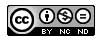 Abstract          The food and feeding of four species of the young  )0-group) fishes in Shatt al-Basrah were studied from February 2011 to April 2012. Twelve food groups were recorded during this study. Crustaceans ( copepods, amphipods, shrimps  and crabs) were the most important prey for tilapia (Tilapia zilli) and  mosquitofish (Gumbosia affinis) (Relative Importance indices (% RII) = 82.7 and  40.2 respectively). Plant was the most important food for  mullet ( Liza subviridis ) (86.8%). Plant and fishes were considered most important food for whitehead's thryssa ( Thryssa whiteheadi ) ( 32.3%  and 32.7% of the total RII respectively). Tilapia (T. zilli) clearly shows only significant overlap with (G. affinis ) ( Cλ= 0.76).  The overall degree of dietary overlap among all the species was 41.7%. This information is when the complex association between fishes and identifying groups of species using similar resources.Keywords; Feeding ecology, 0-group fish, Shatt Al-Basrah, Iraq.Introduction          The studies of food and feeding habits of fishes have a significant advantage in fishery biology. However, such studies can describe the ecological interactions and community structure of the fishes [1, 2]. The dietary niche breadth of a fish population increase as preferred food resources become scarce [3, 4]. Moreover, [5] reported that the dietary niche breadth of a population can increase when each individual in the population may consume a large range of prey or they greater individual specialization. There are few studies that investigated the feeding habits among fishes in shallow waters of Iraqi marine waters (6, 7).  The fishes in Shatt al-Basrah are economically important species and believed to be over fished . Species composition and diversity index were studied by [8]. There is no information available about the feeding ecology of 0- group fishes in this area. Therefore, the present study is designed to gives baseline data on diet composition and niche breadth to compare against any possible future ecosystem changes at Shatt al-Basrah.Materials and methodsStudy Area:           Shatt Al-Basrah is an artifical canal, located on latitude between 30°15' N   to 30° 45' N and longitude  47° 30' E and 48° 00' E, separated from the Iraqi Marine water by controlled, small , functional  sluice , constructed to prevent flooding of the road  and separated from Shatt-al-Arab (Freshwater) by artificial  dune, on which the  Mohammed Al-Kasim Bridge is built. Environmental factors such as temperature, salinity, PH and dissolved oxygen were measured during the period of the study using YSI Field Meters.           Fish samples were collected monthly from three localities (regulated gate, Al-Zubair station and Mohammed Al-Kasim Bridge station) in Shatt Al-Basrah (Figure 1). The field work started from February 2011 to April 2012 using beach seine net ( 100 X 3m ) of different mesh sizes ranging between 6.35–12.7 mm laterally stretched mesh sizes. The fish samples were kept in ice and taken into the laboratory of Marine Science Center, Basrah University, while those that could not be handled were kept in a freezer until the next day.  Fish length were measured to the nearest millimeter and weighed to the nearest 0.10 g . A total of specimens 825 with total length ranged from 1-9 to 6.9 cm. were investigated.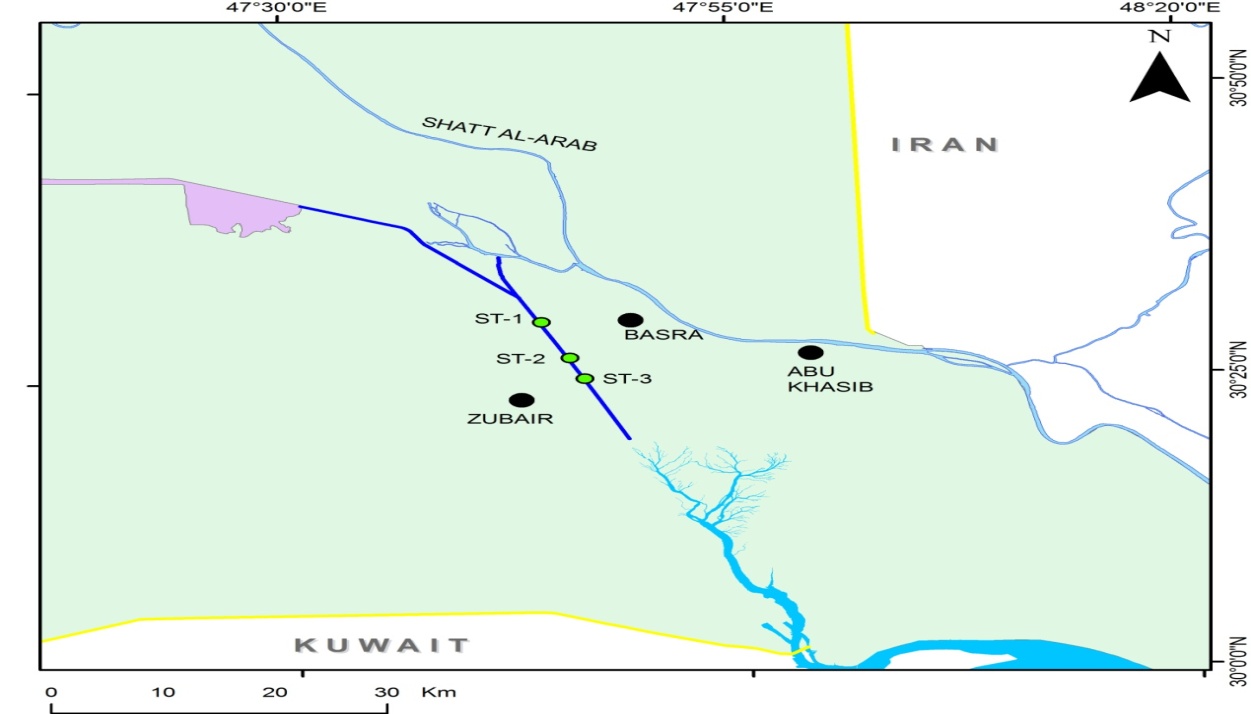 Figure 1. Locations of study area and sampling sites (ST-1, ST-2 & ST-3) in Shatt Al-BasrahGut & Stomach contents analysis:          The gut and stomach of the four sampled fish was removed. The gut and stomach was opened and the contents emptied into a Petri-dish. The food materials were identified with using compound and dissection microscope. The stomach contents were assessed by frequency of occurrence method [7,9,10, 11] as:%FO = ei x 100 / E, where:ei = number of stomachs with occurrence of food item i;   E = total stomachs analyzed.The diet of the fish was also assessed by using points (%P) [10, 11]. The percentage of points method  (%P) was used to provide a determined quantity of points based in the volume of each food item as the following equation:% Pi = (Σaij/A) x 100 [10,12], where as: % Pi = points percentage of the food item “i”; aij = number of points of the food item “i” in the stomach of predator “j”; A = total number of points for all food items of all stomachs. The Relative Importance indices (RII) [13, modified] were used to describe the food items using %FO and %P:RII = %FO x %P / Σ (%FO x %P).To evaluate the differences in diet breadth of the four fish species in this study , the Levins’ standardized index was used  [14, 15,16] as the following:Bi = (1/n – 1) × ( 1/Σ jP2ij -1)Where Bi is the Levins’ standardized index for predator i; P  is proportion of diet of predator i that is made up of prey j, n is number of preycategories. This index ranges from 0 to 1; low values suggest the diets dominated by few prey items (specialist predators), high values suggest the generalist diets[15] .The number of empty guts and stomachs (Vacuity index (VI)) was recorded and expressed as a percentage of the total number of guts examined [17,18,19].Diet overlap:          Dietary similarity (Cλ) between fish species was estimated following [20,7] as:                                    s                         2   ∑ Xᵢ Yᵢ                   i=1Cλ =ـــــــــــــــــــــــــــــــــــــ 		               s              s              ∑ Xᵢ²   +    ∑ Yᵢ²                i=1              i=1Where: S= total number of food group ;  Xᵢ= total proportion of the total diet of the food group (i) in the diet of fish species X;  Yᵢ= proportion (i) in the diet of fish species Y. The value of Cλ greater than 0.60 represent a significant overlap [7, 20, 21] .                     Statistical differences (p <0.05) in diet composition were estimated by a chi-square test[22] applied on the frequency of a  given prey. The variation of vacuity index was also assessed by a chi- square test. Results and discussions          The water temperature, salinity,  pH, and dissolved oxygen  ranged  between 17 °C to 32 °C, 25 to 33‰, 7.2 to 8.7 and  4- 6 mg/L respectively. Four fish species belonging to four families were collected during this study (Table 1). In the total samples (n=825), whitehead's thryssa, T. whiteheadi , were the dominant fish species, representing 39.6 % of the total catches. The minimum catch was presented by mosquitofish, G. affinis,  (13.6%)  (Table 1).Table 1. Total catch and % empty stomach of the fishes collected from Shatt Al- Basrah.Vacuity index (VI ) :           The vacuity index (VI ) of samples analyzed are given in Table1. The proportion of empty stomach changed significantly among fish species (X² = 31.1, p<0.05). Their percentages were 17.6%,  19.4%, 25.2% and 13.7 % for whitehead's thryssa, T. whiteheadi, mullet, L. subviridis, Tilapia, T. zilli, and mosquitofish, G. affinis,  respectively (Table 1).Food composition          Twelve food groups: Bacillariophyta, Chlorophyta, Cynophyta,  Aquatic plants, copepods, amphipods, shrimp, crabs, bivalves, insects, fishes and detritus were recorded in the guts and stomachs of the fishes. The frequencies of occurrence and volumetric composition are given in Table 2. Table 2 : Frequency of occurrence (O%) and points (P%) composition of the stomach contents of 0-group fishes collected monthly between February 2011 to April 2012 in three stations  of the Shatt Al-Basrah.The indexes of relative importance of different prey groups found in the stomach of the fishes are given in Table 3. Crustacean (copepods, amphipods, shrimps  and carbs)  composed the highest food item and Plant materials ( Bacillariophyta, Chlorophyta, Cynophyta  and Aquatic plants)  ranked as next important food groups  in the diet of tilapia, T. zilli, and  mosquitofish G. affinis  respectively. Plant materials was the highest food in the diet of mullet, L. subviridis,  and  whitehead's thryssa, T. whiteheadi . Other taxa recorded in the stomach contents (bivalves, insects and fishes) were less important (Table 3). Table 3: Relative Importance Indices (RII)  of the common food items in the diets of four different fishes species from shatt Al-Basrah. * Principal food items which occurred in 10% or more in the fish diet .Diet Overlap          The diet similarity for the principal food groups between each two fish species is given in Table 4.  According  to Zaret and Rand, 1971; Wallace, 1981 and  Nasir, 2000,  any values of  Cλ greater than  0.60 represent a significant overlap. Therefore, it appears that Tilapia, T. zilli,  clearly shows only significant overlap with G. affinis  ( Cλ= 0.76).  The results indicate that the other fish species in this area do not take similar proportion of the food available (Table 4). The Levins’ standardized index (Bi) was 0.88, 0.90 , 0.91 and  0.91 for Mullet, L. subviridis, T. Zilli, whitehead's thryssa, T. whiteheadi, and mosquito fish, G. affinis. These higher values indicate a wide trophic niche.Table 4.  Food similarity (Cλ) calculation comparing the proportion of principal food groups taken by four fish species from Shatt Al-Basrah.          The data from this study provide a first look at the diets of these marine fish  species in Shatt Al-Basrah canal . It showed a relatively low percentage of fishes with empty stomachs. This may be due to sampling technique that allowed rapid removal of fish from gear and immediate preservation, which decrease post-capture digestion [23] .The higher occurrences of stomach with food were found in this study. This finding might be due to good feeding strategy of species and food abundance in most part of the year [24]. The results from this work also indicate that the fish species are omnivores feeding on plant and animal. In fact, animal consistently formed an important food .This result could be related to the food habit of the species which possess well equipped canal and bony-ridge teeth for manipulating animal substances [25]. Good vision and prey attacking techniques considered essential when capturing very active swimming organisms such as shrimps and fishes. This study indicated that crustaceans and plant were the main item for  tilapia, T. zilli and mosquitofish  G. affinis and for mullet, L. subviridis,  and whitehead's thryssa, T. whiteheadi . [26] stated that the prey group which present 50%  or more of total RII, can be classified as main food. There is a common tendency for marine fishes to start as zooplankton feeders, using large number of calanoid copepods during their juvenile stages, and changing to other food sources when they grow [27] . However, the crustacean zooplankton was considered as the most important food for young marine fishes from different parts of the world [28,29,30].                              Principal food groups were determined in this study if the food groups were occurred  in 10 % or more of the fish stomachs studied [7,31] .  The principal food groups of this study made up 88.1 to 98.5 of the total RII in each fish species (mean 93.3). The number of the principle food  groups taken  by the fish species  ranged from 5 to 9 with  a mean value of  7 (Table 3), suggesting that most of the fish depended on many food groups, such as  mosquitofish, G. affinis ,T. zilli, whitehead's thryssa, T. whiteheadi, and  mullet, L.  subviridis, tilapia, T.  zilli  depended on 9,  7, 6 and 5 food groups respectively . This phenomenon might reduce the feeding competition to some extent between the fish species, may reflect the food abundance[7, 32,33] . However, [7] reported that the principal food groups taken by fish species in Iraqi marine water, Khor Al-Zubair, ranged from 1 to 3, indicating that most of the fish depended on few food groups.          The degree of food overlap between fish species among all the fish studied was calculated according to [7, 31,34]. The value was 41.67% which is higher than other values found in another studies [7, 31, 34, 35,]. According to [34], the data from other marine fishes assemblages, when re-arranged as partitions could be directly compared with each other. However, this comparison could be affected by the degree of subdivision of food groups, food avaibility, seasonal changes in the food abundances [7,31].          Results from this work also show that fishes have high food intake and feed on a wide range of food types. It could be concluded that all the fish are generalist feeders, relying on different particular food , having different nutritional requirements and adopting different feeding strategies. In fact, gut and stomach contents used only during this study to assess individual specialization, which are only a snapshot of individual feeding habits. This type of information can be affected by sampling error and can cause overestimated levels of diet variation.Conclusions          The stomach fullness during the period of study could be attributed to food abundance and good feeding habits. The low vacuity emphasized the importance of the intertidal zone as a feeding ground for these fishes.          The food preference of the fishes in natural ecosystem as revealed by their diet content may be useful in multispecies fishery management as well as aqua feed. Better understanding of the ecology of these fishes should lead to improve their fisheries management.  Acknowledgement The author wish to thank Marine Science center, University of  Basrah for the facilities provided throughout the course of this work. Thank are also due to Mr. Khalid .W. Farmer from the Department of Aquaculture and Marine Resources for his help in the field work.   Deep thanks must be expressed to local environmental research center of Babylon University and Environment Department of Babylon for their help.References[1]  Krebs, C.J. Ecological methodology. Addison-Wesley  Educational Publishers, Menlo Park, CA. 1998.[2]  Hammerschlag, N.; Heithaus, M.R. and Serafy, J.E. Inﬂeunce ofpredation risk and food availability on nocturnal ﬁsh foragingdistributions. Marine Ecology Progress Series  Vol. 414, p.p. 22-25.  2010.[3]  Emlen, J.M. The role of time and energy in food preferences .Am Nat., Vol. 100, p.p.611-617. 1966.[4]  Stephens, D.W. and  Krebs, J.R. Foraging theory. Princeton University Press, Princeton, NJ. 1986.[5]  Bolnick, D.I.; Svanback , R.; Fordyce, J.A.; Yang, L.H.; Davis, J.M.; Hulsey, C.D. and  Forister, M.L. The ecology of individuals:incidence and implications of individual specialization. Am Nat.Vol. 161,p.p.1–28. 2003.[6]  Nasir N.A.; Naama A.K. and  Al-Sabonnchi, A. The Distribution,Length- Weight Relationships, Food and Feeding of the Cyprinid Fish Barbussharpeyi from Al-HammarMartsh, Iraq. Fisheries Research. Vol. 7,No. 2, p.p. 175-181. 1988.[7]  Nasir, N. A. The food and feeding relationships of the fish community in the water of Khor Al-Zubair, North-west of Arabian Gulf. Cybium. Vol. 24, p.p.89-99. 2000 .  [8]  Younis ,K.H.  and Al-Shammary, A.C.H. Species composition of fishes assemblage in Shatt Al-Basrah canal, South of Iraq. Iraqi J. Aquaculture. Vol.8, p.p.137-156.  2011.[9]  Hynes, H. B. N. The food of freshwater sticklebacks  (Gasterosteusaculeatus and Pygosteuspungitius) with a review  of methods used in studies of the food of fishes. J. Anim. Ecol., Oxford. Vol. 19, p.p.36-58.1950.[10]  Hyslop,  E. J. Stomach content analysis, a review of methods and their application. J. Fish Biol. Vol. 17, p.p.411-429. 1980.[11]  Ahmed, S.M. Note on feeding relationships of three species of cyprinid fish larvae in Al-Huwaiza marsh, Southern Iraq. Mesopot. J. Mar. Sci. Vol 26, No. 1, p.p. 35 – 46. 2011.[12]  Nasir, N.A. Biological studies of cyprinid fish  Barbusluteus (Heckel) from Al-Hammar Marsh in Southern Iraq. Arab Gulf Journal of Scientific Research  (Bahrain) Vol. 24, No. 1, p.p. 23-29. 2006.[13]  Pinkas, L.; Oliphant, M. S. ; Iverson, I. L. K. Food habits of  albacore, bluefin tuna and bonito in Californian waters. Fishery  Bulletin 152,1-105. 1971.[14]  Hurlbert, S. The measurement of niche overlap and some Relatives . Ecology. Vol. 59, P.P. 67-77. 1978.[15]  Krebs, C. J. Ecological methodology. Harper Collins Publishers, New York. 1989.  [16]  Labropoulou, M. and Papadopoulou-Smith, K.N. Foraging behaviour patterns offour sympatric demersal fishes. Estuarine, Coastal and Shelf Science. Vol. 49, P.P.  99–108. 1999.[17]  Berg, J. Cited in Hyslop,  E. J., 1980. Discussion of methods of investigating the food of fishes with reference to a preliminary study of the prey of Gobiusculusflavescens (Gobiidae). Mar. Biol. Vol. 50, PP. 263-273. 1979.[18]  Pallaoro, A.; Santic, M. and Jardas I. Feeding habits of the  saddled bream, Obladamelanura (Sparidae), in the Adriatic Sea. Cybium. Vol 27, pp.  261–268. 2003.  [19]  Kim,H.R.;  Choi1,J.H. and  Park, W.G. Vertical Distribution and Feeding Ecology of the Black Scraper, Thamnaconusmodestus, in the Southern Sea of Korea. Turkish Journal of Fisheries and Aquatic Sciences. Vol. 13, PP.  249-259. 2013.[20]  Zaret, T. M. and  Rand, A. S. Competition in tropical stream fishes: support for the competitive exclusion principle. Ecology. Vol.52, pp.  336-342. 1971.[21]  Wallace, R.K. An assessment of diet-overlap indexes. Trans. Am. Fish. Soc. Vol. 110, pp. 72-76. 1981.[22]  Sokal, R. R. and Rohlf, F. J., Biometry. 2nd edition. W. H. Freeman and Company, San Francisco. pp. 859. 1981.[23]  Bowen, S. H. Quantitative description of the diet, in: Murphy, BR., Willis, DW. (Eds) Fisheries techniques, 2nd edn. American Fisheries Society, Bethesda, MD. PP. 513–532. 1996.  [24]  Fagade, S.O. The biology of Tilapia guineensis (Dumeril) in Lekki Lagoon,  Lagos State, Nigeria. Nigerian Journal of Science. Vol. 12 , PP.  74 - 87. 1978.[25]  Malami, G.Z.; Ipinjolu, J.K.;Hassan ,W.A. and  Yaro, L. Feeding Adaptations of ten fish species in River  Rima. North Western Nigeria.  A paper presented at the 2004 Annual Conference of Zoological society of Nigeria, held at Institute of Development Research, Ahmadu Bello University, Zaria. pp. l-13. 2004.[26]  Rosecchi, E. and  Nouaze, Y. , Comparison  de cinq indices alimentaires utilizes dans I analyse des contenusstomacaux.Res.Trav.Inst.Pêch.Marit. Vol.49, p.p. 111-123. 1987.[27]  Elliott, M.; Hemingway, K.L.; Costello, M.J.; Duhamed, S.; Hostens, K.; Labropoulou, M.; Marshall, S. and  Winkler, H. Links between fish and other trophic levels, in: Elliott, M., Hemingway, K.L. (Eds.), Fishes in Estuaries. Blackwell Science, Oxford, PP. 124–216. 2002.[28]  Nasir, N.A. Ecology of the plaice (Pleuronectesplatessa L.) in Broad sands Bay, Firth of Forth. Ph.D. Thesis, 328 p. Heriot-Watt University. 1985[29]  Amara, R.; Laffargue, P.; Dewarumez, J.M.; Maryniak, C.; Lagarde`re, F. and  Luczac, C. Feeding ecology and growth of 0-group flatfish (sole, dab and plaice) on a nursery ground (southern Bight of the North Sea). J. Fish Biol. Vol. 58, pp .788–803. 2001.[30]  Hajisamae, S. and Ibrahim, S. Seasonal and spatial variations of fish trophic guildsin a shallow, semi-enclosed tropical estuarine bay. Environmental Biology of Fish. Vol. 82, pp.1-25. 2008. [31]  Kislalioglu, M. and Gibson, R.N.The feeding relationship of shallow water fishes in a Scottish Sea Loch. J. Fish.Biol. Vol. 11, pp. 257 - 266. 1977.[32]  Pianka, E.R.. , Competition and niche theory. In: Theoretical Ecology. Principles and Applications (May R.M.,ed), Philadelphia: W.B. Saunders. pp. 114-141.1976.  [33]  Langton, R.W. Diet overlap between Atlantic cod, Gadiusmorhua, silver hake Merlucciusbilinerearis and fifteen other northwest Atlantic fin fish. Fish.Bull.Vol. 80, pp.745-759. 1982.[34]  Tyler, A. V., Food resource division among northern, marine,demersal fishes. J. Fish. Res. Bd. Canada. Vol.29, pp. 997-1003. 1972.[35]  Gibson , R.N . The  agonistic behaviour  of  juvenile Blenniuspbolis L (Teleostei). Behaviour  Vol. 30, pp.192-217. 1968.%Empty StomachsEmptyStomachsNo. Stomachs Examined%Total CatchTotal catch WeightgLengthcm FamilySpecies17.65631839.63275.7-11.23.6- 5.7EngraulidaeThryssawhiteheadi19.44623730.22496.2-12.14.6 –6.9MugilidaeLiza subviridis25.23313116.61376.4-12.52.4- 5.4CichlidaeTilapia Zilli13.71410213.61123.1-8.81.9-4.8PoeciliidaeGumbosiaaffinis18.9149788825TotalGumbusiaaffinisGumbusiaaffinisThryssawhiteheadiThryssawhiteheadiLiza subviridisLiza subviridisTilapiaZililTilapiaZililSpeciesP%O%P%O%P%O%P%O%8.115.85.421.12419.18.813.3Bacillariophyta9.511.911.317.912.313.711.27.4Chlorophyta6.86.13.12.040.828.56.31.3Cynophyta--2.01.210.422.53.912.1Aquatic Plants18.21823.211.27.68.126.962.8Copepods9.36.312.39.82.02.84.710.8Amphipods9.615.32.90.6--9.827.7Shrimps5.81.33.41.6--8.11.3Crabs9.55.43.92.01.42.59.52.7Bivalves10.311.77.417.7----Aquatic 7.26.322.414.7----Fishes5.71.93.00.91.52.510.84.0Detritus100100100100100100100100TotalNo. of occurrencesGumbusiaaffinisThryssawhiteheadiLiza subviridisTilapia ZilliSPECIES412.2*11.3*21.6*8.2*Bacillariophyta410.8*20.1*8.1*3.5*Planktons25.1*0.654.6*0.3Algae200.311.3*2.1*Aquatic Plants430.1*2.5*2. 9*67.5*Copepods35.5*13.6*0.23. 3*Amphipods23.9*0.1011.4*Shrimps10.70.500.5*Crabs14.8*1.30.11.4Bivalves211.4*16.8*00Aquatic  Insects24.3*32.7*00Fishes01.20.21.21.8Detritus279657No. of principal food88.197.098.596.5% total RII accounted for principal food itemsGumbosiaaffinisThryssawhiteheadiLiza subviridisSpecies0.760.110.11Tilapia zilli0.270.16-Liza subviridis0.46--Thryssawhiteheadi